Kedves Kollégák!A Magyarországi Fájdalom Társaság ezúton hívja fel minden kedves érdeklődő egyetemi hallgató és rezidens figyelmét a soron következő kongresszusára (Szeged, 2013. november 15-16.). A rendezvény orvosoknak 12 kreditpontra akkreditált.Lehetőség nyílt a fiatal szakmabeliek számára a rendezvényen való regisztrációs költségük támogatására.A tudományos bizottság korlátozott számban részvételi díjmentességet biztosít egyetemi hallgatóknak: díjmentesen részt vehetnek a tudományos programon és a kávészüneteken, a fogadás azonban külön térítendő számukra (5000 Ft).Rezidensek számára a kedvezményes részvételi díj 10.000 Ft. A rezidensek részvételi díja tartalmazza a részvételt a tudományos programon, a kávészüneteken, valamint a fogadáson is. A részvételi kérelmet a társaság elnökének, Dr. Fazekas Gábornak kell eljuttatni a fazekas123@t-online.hu e-mail címre 2013. november 5-ig.A rendezvény részletes programja a kongresszus honlapjáról letölthető:http://www.congress-service.hu/2013/fajdalomFogadás- illetve ebédigényüket kérjük a kongresszusi irodának jelezzék írásban az info@congress-service.hu e-mail címre.Ebéd:  / fő konferencia helyszínén (ezt a részvételi díj nem tartalmazza)Fogadás: 5.000 Ft / fő orvostanhallgatók részére (rezidensek részvételi díja már tartalmazza)Kedvezményes szállások az alábbi elérhetőségeken és díjakon foglalhatóak. A szobák november 8-ig leköthetőek, foglaláskor kérjük hivatkozzanak a rendezvényen való részvételre!MTA SZAB Székház6720 Szeged Somogyi u. 7.Bogdán Csilla: megrendeles@szab.u-szeged.huSzoba 1 fő részére:  +  ifaIllés Panzió6721 Szeged Maros u. 37.Illés Németh István: illespanzio@invitel.huSzoba 1 fő részére:  +  ifaSzoba 2 fő részére:  +  / fő ifaKárolyi Mihály Kollégium6724 Szeged Kossuth Lajos sgt. 74.Nyirati Tünde: Fax: 452-355Szoba 1 fő részére:  (ifával, reggeli nélkül)Szoba 2 fő részére:  (ifával, reggeli nélkül)Szoba 3 fő részére:  (ifával, reggeli nélkül)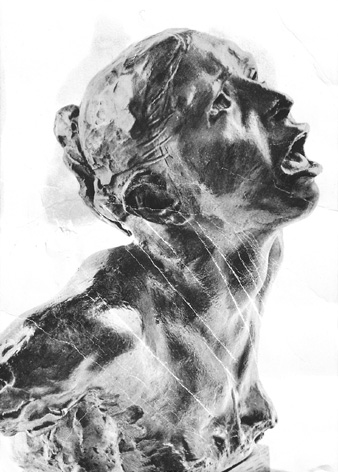 A Magyarországi Fájdalom Társaság Kongresszusa, Hotel Novotel2013. november 15-16.Pályázati felhívás